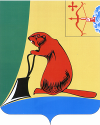 В соответствии с решением Тужинской районной Думы от 08.12.2017 №19/137 «О бюджете Тужинского муниципального района на 2018 год и на плановый период 2019 и 2020 годов» и постановлением администрации Тужинского муниципального района от 19.02.2015 №89 «О разработке, реализации и оценке эффективности реализации муниципальных программ Тужинского муниципального района» администрация Тужинского района  ПОСТАНОВЛЯЕТ:1. Внести изменения в постановление администрации Тужинского муниципального района от 09.10.2017 №386 «Об  утверждении муниципальной программы Тужинского муниципального района «Обеспечение безопасности и жизнедеятельности населения» на 2020-2025 годы», утвердив изменения в муниципальной программе «Обеспечение безопасности и жизнедеятельности населения» на 2020-2025 годы согласно приложению.2. Настоящее постановление вступает в силу с момента опубликования в Бюллетене муниципальных нормативных правовых актов органов местного самоуправления Тужинского муниципального района Кировской области.3.  Контроль за исполнением постановления возложить на заместителя главы администрации Тужинского муниципального района по социальным вопросам.       Глава Тужинского муниципального района                                                                              Е.В. Видякина УТВЕРЖДЕНЫПриложение					к постановлению администрации		Тужинского муниципального района	                                                      от  _________  № ___		ИЗМЕНЕНИЯв муниципальную программу«Обеспечение безопасности и жизнедеятельности населения» на 2020-2025 годыСтроку паспорта «Объёмы ассигнований муниципальной программы» изложить в новой редакции следующего содержания:Раздел 5 «Ресурсное обеспечение Муниципальной программы» изложить в новой редакции:«5.  Ресурсное обеспечение Муниципальной программы.	Финансовое обеспечение реализации Муниципальной программы осуществляется за счет средств бюджета Российской Федерации, бюджета Кировской области, бюджета муниципального района и иных внебюджетных источников.	Объёмы бюджетных ассигнований уточняются при формировании бюджета муниципального образования на очередной финансовый год и плановый период.Общий объём финансирования Муниципальной программы в 2020-2025 годах составляет 4931,4  тыс. рублей, в том числе за счет средств:федерального бюджета - ;областного бюджета – 1541,1 тыс. рублей;бюджета муниципального образования 3390,3 тыс. рублей;внебюджетных источников -.Финансовое обеспечение Муниципальной программы за счет средств федерального и областного бюджетов осуществляется в форме предоставления субсидий муниципальному образованию на софинансирование объектов капительного строительства и на иные цели в соответствии с порядком, предусмотренным действующим законодательством, в рамках соответствующей государственной программы Российской Федерации и Кировской области.Участие внебюджетных источников в Муниципальной программе осуществляется в форме предоставления материальных или финансовых средств юридическими и физическими лицами для реализации соответствующих мероприятий.Перечень мероприятий с указанием финансовых ресурсов и сроков, необходимых для их реализации, представлен в приложении № 2 к Муниципальной программе.»3.Расходы на реализацию муниципальной программы за счёт средств бюджета муниципального района (приложение №2 к муниципальной программе) изложить в новой редакции согласно Приложению №1.4. Прогнозную (справочную) оценку ресурсного обеспечения реализации муниципальной программы за счёт всех источников финансирования (приложение №3 к Муниципальной программе) изложить в новой редакции согласно Приложению №2.Приложение № 1 РАСХОДЫна реализацию Муниципальной программы за счет средств районного бюджетаПриложение № 2Прогнозная (справочная) оценка ресурсного обеспеченияреализации муниципальной программыза счет всех источников финансирования______________АДМИНИСТРАЦИЯ ТУЖИНСКОГО МУНИЦИПАЛЬНОГО РАЙОНАКИРОВСКОЙ ОБЛАСТИПОСТАНОВЛЕНИЕАДМИНИСТРАЦИЯ ТУЖИНСКОГО МУНИЦИПАЛЬНОГО РАЙОНАКИРОВСКОЙ ОБЛАСТИПОСТАНОВЛЕНИЕАДМИНИСТРАЦИЯ ТУЖИНСКОГО МУНИЦИПАЛЬНОГО РАЙОНАКИРОВСКОЙ ОБЛАСТИПОСТАНОВЛЕНИЕАДМИНИСТРАЦИЯ ТУЖИНСКОГО МУНИЦИПАЛЬНОГО РАЙОНАКИРОВСКОЙ ОБЛАСТИПОСТАНОВЛЕНИЕ29.12.2017№545пгт ТужаО внесении изменений в постановление администрацииТужинского муниципального района от 09.10.2017 №386пгт ТужаО внесении изменений в постановление администрацииТужинского муниципального района от 09.10.2017 №386пгт ТужаО внесении изменений в постановление администрацииТужинского муниципального района от 09.10.2017 №386пгт ТужаО внесении изменений в постановление администрацииТужинского муниципального района от 09.10.2017 №386ПОДГОТОВЛЕНОЗаместитель главы администрации Тужинского муниципального района по социальным вопросам                                                                                                                           Н.А. Рудина                        Н.А. Рудина                        Н.А. РудинаСОГЛАСОВАНОУправляющая делами администрацииТужинского муниципального района                  С.И. Шишкина                  С.И. Шишкина                  С.И. ШишкинаГлавный специалист по планированию бюджета МКУ Финансовое управление администрации Тужинского муниципального районаВедущий специалист по торговле и предпринимательству отдела по экономике и прогнозированию администрации Тужинского муниципального района                       Н.Г. Норкина                  Н.В. Русинова                       Н.Г. Норкина                  Н.В. Русинова                       Н.Г. Норкина                  Н.В. РусиноваВедущий специалист-юрист отдела юридического обеспечения управления делами администрации Тужинского муниципального района                  Н.Ю. Попонина                  Н.Ю. Попонина                  Н.Ю. ПопонинаРазослать: прокуратура, дело, отдел по экономике и прогнозированию, для размещения в сети Интернет, бюллетень, финансовое управление.Разослать: прокуратура, дело, отдел по экономике и прогнозированию, для размещения в сети Интернет, бюллетень, финансовое управление.Разослать: прокуратура, дело, отдел по экономике и прогнозированию, для размещения в сети Интернет, бюллетень, финансовое управление.Разослать: прокуратура, дело, отдел по экономике и прогнозированию, для размещения в сети Интернет, бюллетень, финансовое управление.Разослать: прокуратура, дело, отдел по экономике и прогнозированию, для размещения в сети Интернет, бюллетень, финансовое управление.Разослать: прокуратура, дело, отдел по экономике и прогнозированию, для размещения в сети Интернет, бюллетень, финансовое управление.«Объемы ассигнований муниципальной ПрограммыОбъём финансового обеспечения на реализацию муниципальной программы составляет 4931,4 тыс. рублей, в том числе:средства областного бюджета – 1541,1тыс. рублейсредства бюджета района –  3390,3 тыс. рублей           2020г. – 783,9 тыс. рублей           2021г. – 829,5 тыс. рублей           2022г. – 829,5 тыс. рублей           2023г. – 829,5 тыс. рублей           2024г. – 829,5 тыс. рублей.           2025г. – 829,5 тыс. рублей.»п/пСтатусНаименование муниципальной программы, отдельного мероприятияГлавныйраспорядительбюджетных средств            Расходы по годам (тыс. рублей)                                      Расходы по годам (тыс. рублей)                                      Расходы по годам (тыс. рублей)                                      Расходы по годам (тыс. рублей)                                      Расходы по годам (тыс. рублей)                                      Расходы по годам (тыс. рублей)                                      Расходы по годам (тыс. рублей)                          п/пСтатусНаименование муниципальной программы, отдельного мероприятияГлавныйраспорядительбюджетных средств2020 год2021 год2022 год2023 год2024 год2025годИтогоМуниципальная программаТужинского муниципального района«Обеспечение безопасностии жизнедеятельности населения " на 2020-2025 годывсего            642,8549,5549,5549,5549,5549,53390,3Муниципальная программаТужинского муниципального района«Обеспечение безопасностии жизнедеятельности населения " на 2020-2025 годыадминистрация    Тужинского муниципального района538,0425,5425,5425,5425,5425,52665,5Учреждения культуры 0000000Учреждения образования 24,84444444444244,8Финансовое управление8080808080804801Отдельное мероприятиеПовышение уровня пожарной безопасности учреждений и организаций рай онавсего            5353535353533181Отдельное мероприятиеПовышение уровня пожарной безопасности учреждений и организаций рай онаадминистрация    Тужинского муниципального района5353535353533181Отдельное мероприятиеПовышение уровня пожарной безопасности учреждений и организаций рай онаУчреждения образования00000002Отдельное мероприятиеОптимизация состава и функций диспетчеров, продолжение внедрения автоматизированных систем связи, обработки и передачи данныхадминистрация    Тужинского муниципального района455,0342,5342,5342,5342,5342,52167,53Отдельное мероприятиеПополнение резервного фонда районафинансовое управление8080808080804804Отдельное мероприятиеПредупреждение правонарушений, экстремистских проявлений, прежде всего в среде несовершеннолетних и молодежи, активизация и совершенствование нравственного воспитания населения, в т. ч.:-профилактика правонарушений (проведение районных массовых мероприятий с детьми):-повышение безопасности дорожного движения; проведение районных массовых мероприятий с детьми, педагогами, участие в областном конкурсе  « Безопасное колесо» -трудоустройство несовершеннолетних;-мероприятия с молодежью;-публикация в СМИ идей духовно-нравственных ценностей, патриотизма и межнациональной, межконфессиональной толерантности;-мероприятия по формированию толерантного сознания населения района;-взаимодействие с нац.общностями и конфессиямиучреждения образованияучреждения образованияРУОРУОМБОУСОШ с УИОП пгт Тужа24,824,817,67,200000444417,67,219,20000444417,67,219,20000444417,67,219,20000444417,67,219,20000444417,67,219,20000244,8244,8105,643,29600005Отдельное мероприятиеОбеспечение социальной адаптации и реабилитации лиц, освобожденных из мест лишения свободы, и граждан, осужденных к наказаниям, не связанным с лишением свободы00000006Отдельное мероприятиеВовлечение в предупреждение правонарушений предприятий,  организаций всех форм собственности, а также граждан и общественных объединений00000007Отдельное мероприятиеПредупреждение и пресечение нелегальной миграции00000008Отдельное мероприятиеСоздание благоприятной и максимально безопасной для населения обстановки в жилом секторе, на улицах и в других общественных местах района00000009Отдельное мероприятиеСнижение рисков и смягчение последствий чрезвычайных ситуаций природного и техногенного характера30303030303018010Отдельное мероприятиеПротиводействие терроризму и защита жизни граждан, проживающих на территории района от террористических актов:- размещение информации  для населения по вопросам противодействия терроризму;-   проверки антитеррористической  укрепленности потенциальных объектов диверсионно-террористических устремлений;-  организационно-профилактические мероприятий по противодействию терроризму0000000N  
п/п 
СтатусНаименование   муни-ципальной программы,      отдельного мероприятияИсточники   
финансированияОценка расходов (тыс. рублей)Оценка расходов (тыс. рублей)Оценка расходов (тыс. рублей)Оценка расходов (тыс. рублей)Оценка расходов (тыс. рублей)Оценка расходов (тыс. рублей)Оценка расходов (тыс. рублей)Оценка расходов (тыс. рублей)Оценка расходов (тыс. рублей)Оценка расходов (тыс. рублей)Оценка расходов (тыс. рублей)Оценка расходов (тыс. рублей)Оценка расходов (тыс. рублей)N  
п/п 
СтатусНаименование   муни-ципальной программы,      отдельного мероприятияИсточники   
финансирования202020212022202320242024202420252025итогоитогоитогомуниципальная
программа      «Обеспечение безопасностии жизнедеятельности населения» на 2020-2025 годывсего          783,9829,5829,5829,5829,5829,5829,5829,5829,54931,44931,44931,4муниципальная
программа      «Обеспечение безопасностии жизнедеятельности населения» на 2020-2025 годыфедеральный бюджет         муниципальная
программа      «Обеспечение безопасностии жизнедеятельности населения» на 2020-2025 годыобластной бюджет         141,12802802802802802802802801541,11541,11541,1муниципальная
программа      «Обеспечение безопасностии жизнедеятельности населения» на 2020-2025 годыбюджет района642,8549,5549,5549,5549,5549,5549,5549,5549,53390,33390,33390,3муниципальная
программа      «Обеспечение безопасностии жизнедеятельности населения» на 2020-2025 годыиные внебюджетные
источники   0000000000001Отдельное      
мероприятие    Повышение уровня пожарной безопасности учреждений и организаций районавсего          5353535353535353533183183181Отдельное      
мероприятие    Повышение уровня пожарной безопасности учреждений и организаций районафедеральный бюджет         0000000000001Отдельное      
мероприятие    Повышение уровня пожарной безопасности учреждений и организаций районаобластной бюджет         0000000000001Отдельное      
мероприятие    Повышение уровня пожарной безопасности учреждений и организаций районабюджет района5353535353535353533183183181Отдельное      
мероприятие    Повышение уровня пожарной безопасности учреждений и организаций районаиные внебюджетные      
источники      0000000000002Отдельное      
мероприятие    Оптимизация состава и функций диспетчеров, продолжение внедрения автоматизированных систем связи, обработки и передачи данныхвсего          596,1622,5622,5622,5622,5622,5622,5622,5622,53708,63708,63708,62Отдельное      
мероприятие    Оптимизация состава и функций диспетчеров, продолжение внедрения автоматизированных систем связи, обработки и передачи данныхфедеральный бюджет         0000000000002Отдельное      
мероприятие    Оптимизация состава и функций диспетчеров, продолжение внедрения автоматизированных систем связи, обработки и передачи данныхобластной бюджет         141,12802802802802802802802801541,11541,11541,12Отдельное      
мероприятие    Оптимизация состава и функций диспетчеров, продолжение внедрения автоматизированных систем связи, обработки и передачи данныхбюджет района455342,5342,5342,5342,5342,5342,5342,5342,52167,52167,52167,52Отдельное      
мероприятие    Оптимизация состава и функций диспетчеров, продолжение внедрения автоматизированных систем связи, обработки и передачи данныхиные внебюджетные           
источники      000000000000  3Отдельное мероприятиеПополнение резервного фонда районавсего808080808080808080480480480федеральный бюджет000000000000областной бюджет000000000000бюджет района808080808080808080480480480иные внебюджет. источники0000000000004Отдельное мероприятиеПредупреждение правонарушений, прежде всего несовершеннолетних и молодежи, активизация и совершенствование нравственного воспитания населения, в том числе:-профилактика правонарушений:-повышение безопасности дорожного движения;     проведение районных массовых мероприятий с детьми, педагогами, участие в областном конкурсе  « Безопасное колесо» -трудоустройство несовершеннолетних;-мероприятия с молодежью;-публикация в СМИ идей духовно-нравственных ценностей, патриотизма и межнациональной, межконфессиональной толерантности;-мероприятия по формированию толерантного сознания населения района;-взаимодействие с нац.общностями и конфессиями.          всего          24,8444444444444444444244,8244,84Отдельное мероприятиеПредупреждение правонарушений, прежде всего несовершеннолетних и молодежи, активизация и совершенствование нравственного воспитания населения, в том числе:-профилактика правонарушений:-повышение безопасности дорожного движения;     проведение районных массовых мероприятий с детьми, педагогами, участие в областном конкурсе  « Безопасное колесо» -трудоустройство несовершеннолетних;-мероприятия с молодежью;-публикация в СМИ идей духовно-нравственных ценностей, патриотизма и межнациональной, межконфессиональной толерантности;-мероприятия по формированию толерантного сознания населения района;-взаимодействие с нац.общностями и конфессиями.          федеральный бюджет         0000000000004Отдельное мероприятиеПредупреждение правонарушений, прежде всего несовершеннолетних и молодежи, активизация и совершенствование нравственного воспитания населения, в том числе:-профилактика правонарушений:-повышение безопасности дорожного движения;     проведение районных массовых мероприятий с детьми, педагогами, участие в областном конкурсе  « Безопасное колесо» -трудоустройство несовершеннолетних;-мероприятия с молодежью;-публикация в СМИ идей духовно-нравственных ценностей, патриотизма и межнациональной, межконфессиональной толерантности;-мероприятия по формированию толерантного сознания населения района;-взаимодействие с нац.общностями и конфессиями.          областной бюджет         0000000000004Отдельное мероприятиеПредупреждение правонарушений, прежде всего несовершеннолетних и молодежи, активизация и совершенствование нравственного воспитания населения, в том числе:-профилактика правонарушений:-повышение безопасности дорожного движения;     проведение районных массовых мероприятий с детьми, педагогами, участие в областном конкурсе  « Безопасное колесо» -трудоустройство несовершеннолетних;-мероприятия с молодежью;-публикация в СМИ идей духовно-нравственных ценностей, патриотизма и межнациональной, межконфессиональной толерантности;-мероприятия по формированию толерантного сознания населения района;-взаимодействие с нац.общностями и конфессиями.          бюджет района24,8444444444444444444244,8244,84Отдельное мероприятиеПредупреждение правонарушений, прежде всего несовершеннолетних и молодежи, активизация и совершенствование нравственного воспитания населения, в том числе:-профилактика правонарушений:-повышение безопасности дорожного движения;     проведение районных массовых мероприятий с детьми, педагогами, участие в областном конкурсе  « Безопасное колесо» -трудоустройство несовершеннолетних;-мероприятия с молодежью;-публикация в СМИ идей духовно-нравственных ценностей, патриотизма и межнациональной, межконфессиональной толерантности;-мероприятия по формированию толерантного сознания населения района;-взаимодействие с нац.общностями и конфессиями.          иные внебюджетные   
источники      0000000000004Отдельное мероприятиеПредупреждение правонарушений, прежде всего несовершеннолетних и молодежи, активизация и совершенствование нравственного воспитания населения, в том числе:-профилактика правонарушений:-повышение безопасности дорожного движения;     проведение районных массовых мероприятий с детьми, педагогами, участие в областном конкурсе  « Безопасное колесо» -трудоустройство несовершеннолетних;-мероприятия с молодежью;-публикация в СМИ идей духовно-нравственных ценностей, патриотизма и межнациональной, межконфессиональной толерантности;-мероприятия по формированию толерантного сознания населения района;-взаимодействие с нац.общностями и конфессиями.          24,817,67,200004417,626,400004417,626,400004417,626,400004417,626,400004417,626,400004417,626,400004417,626,400004417,626,400004417,626,40000244,8105,6139,20000244,8105,6139,200005Отдельное мероприятиеОбеспечение социальной адаптации и реабилитации лиц, освобожденных из мест лишения свободы, и граждан, осужденных к наказаниям, не связанным с лишением свободы.всего          000000000005Отдельное мероприятиеОбеспечение социальной адаптации и реабилитации лиц, освобожденных из мест лишения свободы, и граждан, осужденных к наказаниям, не связанным с лишением свободы.федеральный бюджет         000000000005Отдельное мероприятиеОбеспечение социальной адаптации и реабилитации лиц, освобожденных из мест лишения свободы, и граждан, осужденных к наказаниям, не связанным с лишением свободы.областной бюджет         000000000005Отдельное мероприятиеОбеспечение социальной адаптации и реабилитации лиц, освобожденных из мест лишения свободы, и граждан, осужденных к наказаниям, не связанным с лишением свободы.бюджет района000000000005Отдельное мероприятиеОбеспечение социальной адаптации и реабилитации лиц, освобожденных из мест лишения свободы, и граждан, осужденных к наказаниям, не связанным с лишением свободы.иные внебюджетные   
источники      000000000006Отдельное мероприятиеВовлечение в предупреждение правонарушений предприятий,  организаций всех форм собственности, а также граждан и общественных объединений.всего          000000000006Отдельное мероприятиеВовлечение в предупреждение правонарушений предприятий,  организаций всех форм собственности, а также граждан и общественных объединений.федеральный бюджет         000000000006Отдельное мероприятиеВовлечение в предупреждение правонарушений предприятий,  организаций всех форм собственности, а также граждан и общественных объединений.областной бюджет         000000000006Отдельное мероприятиеВовлечение в предупреждение правонарушений предприятий,  организаций всех форм собственности, а также граждан и общественных объединений.бюджет района000000000006Отдельное мероприятиеВовлечение в предупреждение правонарушений предприятий,  организаций всех форм собственности, а также граждан и общественных объединений.иные внебюджетные   
источники      000000000007Отдельное мероприятиеПредупреждение и пресечение нелегальной миграциивсего          000000000007Отдельное мероприятиеПредупреждение и пресечение нелегальной миграциифедеральный бюджет         000000000007Отдельное мероприятиеПредупреждение и пресечение нелегальной миграцииобластной бюджет         000000000007Отдельное мероприятиеПредупреждение и пресечение нелегальной миграциибюджет района000000000007Отдельное мероприятиеПредупреждение и пресечение нелегальной миграциииные внебюджетные   
источники      000000000008Отдельное мероприятиеСоздание благоприятной и максимально безопасной для населения обстановки в жилом секторе, на улицах и в других общественных местах районавсего          000000000008Отдельное мероприятиеСоздание благоприятной и максимально безопасной для населения обстановки в жилом секторе, на улицах и в других общественных местах районафедеральный бюджет         000000000008Отдельное мероприятиеСоздание благоприятной и максимально безопасной для населения обстановки в жилом секторе, на улицах и в других общественных местах районаобластной  бюджет         000000000008Отдельное мероприятиеСоздание благоприятной и максимально безопасной для населения обстановки в жилом секторе, на улицах и в других общественных местах районабюджет района00000000000бюджет района000000000иные  внебюджетные   
источники      000000000009Отдельное мероприятиеСнижение рисков и смягчение последствий чрезвычайных ситуаций природного и техногенного характера.всего   303030303030303030301809Отдельное мероприятиеСнижение рисков и смягчение последствий чрезвычайных ситуаций природного и техногенного характера.федеральный бюджет         000000000009Отдельное мероприятиеСнижение рисков и смягчение последствий чрезвычайных ситуаций природного и техногенного характера.областной  бюджет         000000000009Отдельное мероприятиеСнижение рисков и смягчение последствий чрезвычайных ситуаций природного и техногенного характера.бюджет района303030303030303030301809Отдельное мероприятиеСнижение рисков и смягчение последствий чрезвычайных ситуаций природного и техногенного характера.иные  внебюджетные   
источники      0000000000010Отдельное мероприятиеПротиводействие терроризму и защита жизни граждан, проживающих на территории района от террористических актов:- размещение информации  для населения по вопросам противодействия терроризму;-   проверки антитеррористической  укрепленности потенциальных объектов диверсионно-террористических устремлений;-  организационно-профилактические мероприятий по противодействию терроризму.всего   0000000000010Отдельное мероприятиеПротиводействие терроризму и защита жизни граждан, проживающих на территории района от террористических актов:- размещение информации  для населения по вопросам противодействия терроризму;-   проверки антитеррористической  укрепленности потенциальных объектов диверсионно-террористических устремлений;-  организационно-профилактические мероприятий по противодействию терроризму.федеральный бюджет         0000000000010Отдельное мероприятиеПротиводействие терроризму и защита жизни граждан, проживающих на территории района от террористических актов:- размещение информации  для населения по вопросам противодействия терроризму;-   проверки антитеррористической  укрепленности потенциальных объектов диверсионно-террористических устремлений;-  организационно-профилактические мероприятий по противодействию терроризму.областной  бюджет         0000000000010Отдельное мероприятиеПротиводействие терроризму и защита жизни граждан, проживающих на территории района от террористических актов:- размещение информации  для населения по вопросам противодействия терроризму;-   проверки антитеррористической  укрепленности потенциальных объектов диверсионно-террористических устремлений;-  организационно-профилактические мероприятий по противодействию терроризму.бюджет района0000000000010Отдельное мероприятиеПротиводействие терроризму и защита жизни граждан, проживающих на территории района от террористических актов:- размещение информации  для населения по вопросам противодействия терроризму;-   проверки антитеррористической  укрепленности потенциальных объектов диверсионно-террористических устремлений;-  организационно-профилактические мероприятий по противодействию терроризму.иные  внебюджетные   
источники      00000000000